БУДЬТЕ БДИТЕЛЬНЫ!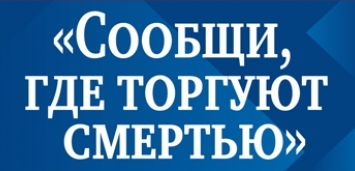 По специально выделенным телефонным линиям и «телефонам доверия» можно сообщить о фактах распространения наркотиков в районе, получить консультации и помощь по вопросам лечения и реабилитации наркозависимых, другую интересующую информацию.Номера «телефонов доверия»:- управление по контролю за оборотом наркотиков ГУ МВД России по Ростовской области – 8(863) 204-34-69;- ГБУЗ РО « Наркологический диспансер» - 8(863)240-60-70;- дежурная часть отделения полиции в ст. Тацинская – 2-11-32 или 02;- антинаркотическая комиссия Тацинского района – 2-14-85.Будьте бдительны! Проинформируйте своих родных и близких!